СПРАВКАо методическом обеспечении образовательного процесса Муниципального автономного учреждения дополнительного образования «Детская школа искусств»В школе ведётся активная методическая работа, результатом которой стали программы, учебные пособия и методические разработки преподавателей и концертмейстеров,  неоднократно становившиеся призёрами конкурсов различного уровня.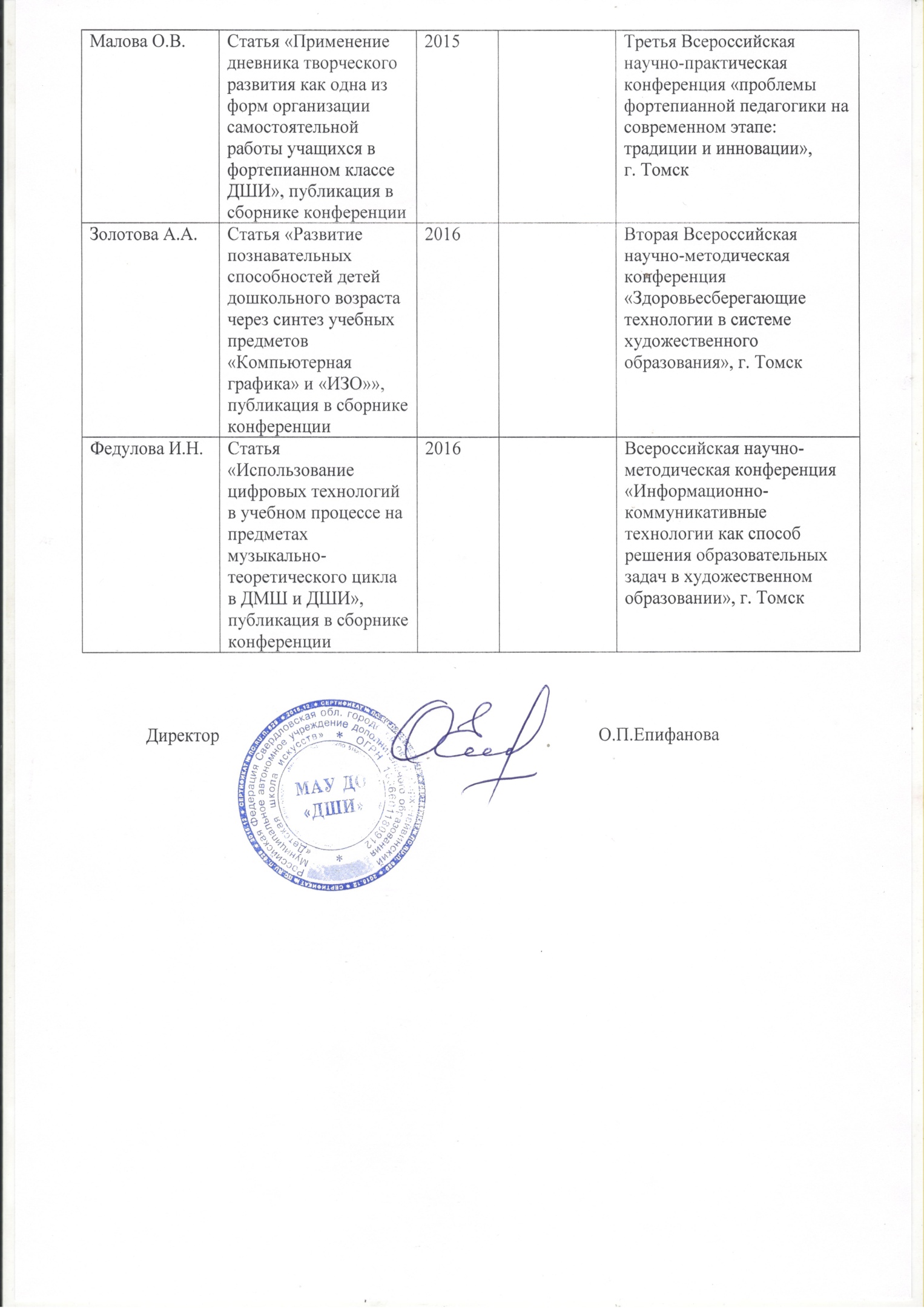 Авторские программы и методические разработки преподавателейАвторские программы и методические разработки преподавателейАвторские программы и методические разработки преподавателейАвторские программы и методические разработки преподавателейАвторские программы и методические разработки преподавателейАвторские программы и методические разработки преподавателейАвторыНазвания работГод созданияНомер сертификат(для сертифицированных работ)Номер сертификат(для сертифицированных работ)ПримечанияЕпифанова О.П.,Малова О.В.Педагогический проект «Повышение профессиональной компетенции преподавателей ДШИ»2014Диплом Призёра III степени Всероссийского конкурса педагогического мастерства «Профи» г. Санкт-ПетербургЕпифанова О.П.,Малова О.В.Педагогический проект «Путь в мир музыки и искусства»2015Диплом III степени Всероссийского конкурса «Лучший педагогический проект» г. ТулаФедулова И.Н.Учебно-методическое пособие «Развивающая программа «Малюсята» для детей 1-2 лет2014655655Диплом лауреата Гран-при на I Общероссийской ассамблее «Современность и творчество в методике и практике преподавания теоретических дисциплин в ДМШ и ДШИ» г. МоскваФедулова И.Н.Учебно-методическое пособие «Я расту. Нескучные упражнения на фортепиано» для самостоятельных занятий в классе и дома2012535535Диплом Лауреата II степени Второго международного конкурса «Классика и современность», г. ЕкатеринбургФедулова И.Н.Учебно-методическое пособие «Сюжетные этюды» для самостоятельных и классных занятий по фортепиано в младших классах ДМШ и ДШИ2014629629Диплом Призёра I степени Всероссийского конкурса педагогического мастерства «Профи» г. Санкт-ПетербургФедулова И.Н.Учебно-методическое пособие «Познаём искусство сами»2015696696Диплом лауреата I степени на Второй Общероссийской ассамблее «Современность и творчество в методике и практике преподавания теоретических дисциплин в ДМШ и ДШИ» г. МоскваЛобова Е.В., Федулова И.Н.Методическое пособие «Классическая музыка в детском саду»2015Диплом лауреата III степени на VII открытом областном конкурсе методических работ преподавателей и студентов учебных заведений культуры и искусства, г. ТомскВолкова Н.Л.Учебно-методическое пособие «Литературно-музыкальная композиция «Герои древнегреческих трагедий»» (Опыт интеграции учебных предметов «История театрального искусства» и «Художественное слово» в ДШИ)2015Дипломант Областного конкурса по программному и учебно-методическому обеспечению деятельности ДШИ, г. ЕкатеринбургЗолотова А.А.Учебно-методическое пособие «Вхождение в мир изобразительного искусства через синтез учебных предметов «Компьютерная графика» и «Основы изобразительной грамоты и рисования» в ДШИ»2015Дипломант Областного конкурса по программному и учебно-методическому обеспечению деятельности ДШИ, г. ЕкатеринбургМалова О.В., Золотова А.А. Методическая разработка «Рекламная деятельность как условие эффективной работы ДШИ»2015Диплом Лауреата III степени   Областного конкурса по программному и учебно-методическому обеспечению деятельности ДШИ, г. ЕкатеринбургУчастие в конференциях, публикацияхУчастие в конференциях, публикацияхУчастие в конференциях, публикацияхУчастие в конференциях, публикацияхУчастие в конференциях, публикацияхУчастие в конференциях, публикацияхЕпифанова О.П., Лобова Е.В.Статья «Системный подход к повышению качества образования учащихся ДШИ в условиях в условиях реализации Федеральных государственных требований», публикация в сборнике конференции2015Всероссийская научно-практическая конференция «Дополнительное образование детей как основа творческого развития и самоопределения: опыт регионов», г.ТомскВсероссийская научно-практическая конференция «Дополнительное образование детей как основа творческого развития и самоопределения: опыт регионов», г.ТомскАрабаджи Ю.К.Статья «Значение исполнительской деятельности в педагогической практике скрипача», публикация в сборнике конференции2015Всероссийская научно-практическая конференция «Оркестровое искусство: теория, педагогика, практика», г. ТомскВсероссийская научно-практическая конференция «Оркестровое искусство: теория, педагогика, практика», г. Томск